Sku #:  2-87842-16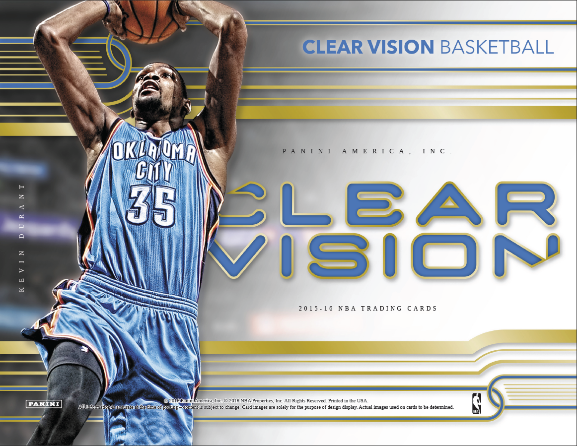 Product InformationProduct InformationProduct InformationUPC CodePricingHobby Pack - SRP613297878407$15.00Distributor Box Cost613297878414$51.00Distributor Case Cost613297878421$816.00Distributor’s Wholesale Box MAPP Price$  57.00ConfigurationConfigurationCards per Pack4Pack per Box5Boxes per Inner Carton8Inner Cartons per Case2Important DatesImportant DatesOrder Due DateWednesday, April 6, 2016Release DateFriday, May 13, 2016